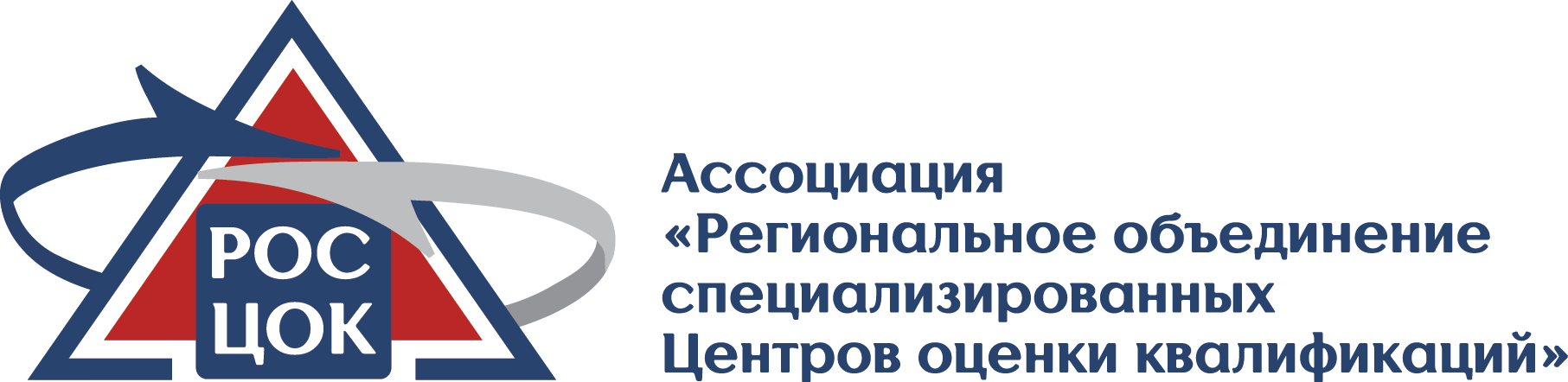 20 НОЯБРЯ 2018 г. в 10-00Семинар«ПРАКТИКА ПРИМЕНЕНИЯ ПРОФЕССИОНАЛЬНЫХ СТАНДАРТОВ. ОРГАНИЗАЦИЯ ДЕЯТЕЛЬНОСТИ УЧРЕЖДЕНИЯ ПРИ ВНЕДРЕНИИ ПРОФЕССИОНАЛЬНЫХ СТАНДАРТОВ»*в соответствии с Постановлением Правительства РФ № 584 от 27.06.2016г.Уважаемые коллеги, напоминаем Вам о том, что в соответствии с Постановлением Правительства РФ № 584 от 27.06.2016г., применение профстандартов является обязательным для любых муниципальных или государственных учреждений. С целью реализации положений Постановления Ассоциация “РОС ЦОК” организует Семинар в г. Тольятти 20 ноября 2018 г. На семинаре будет представлена пошаговая инструкция, алгоритм действий, которые необходимо предпринять, документ в качестве образца для использования в кадровом делопроизводстве, презентационный материал. Только практические навыки и актуальная информация на Семинаре!  Программа семинара:1 блок. Формирование системы профессиональных стандартовПрофессиональный стандарт: чем обусловлена необходимость создания и внедрения. Российская практика разработки профессиональных стандартов. Анализ структуры профстандартов;Уровни квалификации в соответствии с профессиональными стандартами;Требования к квалификации работника;Характеристики квалификации в профессиональном стандарте как основа для определения требований к квалификации работников; Смотрим и анализируем профессиональные стандарты.2 блок. Методика внедрения профессиональных стандартов в организациях и учрежденияхФормирование рабочей группы. Ее полномочия и ответственность.Составление плана работ (образец).Анализ штатного расписания.Выбор профессиональных стандартов для применения в учреждении.Анализ должностных инструкций (функционала работников) на соответствие требованиям профстандартов.Доведение требований профстандартов до работников (презентационный материал).Организация и проведение аттестации работников (пошаговая инструкция, положение об аттестации с приложением, требования к портфолио и др.)Документальное оформление (образцы).Составление план-графика обучения работников (образец).3 блок. Алгоритм действий работника и работодателя в случае несоответствия требованиям профстандарта.Права работодателя: обучить, перевести или уволить. Права работника: обучиться, перевестись или уволиться.Подтверждение квалификации в квалификационных центрах. Вопросы и ответы.Семинар ориентирован на членов рабочей группы, руководителей организаций и подразделений, принимающих участие, в процессе внедрения профессиональных стандартов в деятельность компании.Всем участникам подарок – Методическое пособие по применению профессиональных стандартов от автора.Стоимость участия в семинаре 6000 р. Возможно участие по гарантийному письму.В стоимость включено: раздаточный материал, документы в качестве образца для использования в работе (записываются на флэш-носитель или направляются по почте).Заявки на участие принимаются по e-mail: profekzamen@gmail.com или потел. 8 927-891-28-92,  8 917-033-50-56.Длительность семинара с 10.00 до 17.00 (с перерывом на обед с 13-00 до 14-00).По итогам семинара выдается Сертификат участника.Место проведения семинара:  г. Тольятти, ул. Гагарина д. 4КОЛИЧЕСТВО МЕСТ ОГРАНИЧЕНО! Регистрация по ССЫЛКЕ или по ТЕЛЕФОНУ: 8 927 891 28 92; 8 917 033 50 56Организатор мероприятия: Ассоциация "Региональное объединение специализированных Центров оценки квалификаций"
e-mail: profekzamen@gmail.com, сайт: http://profekzamen.ru